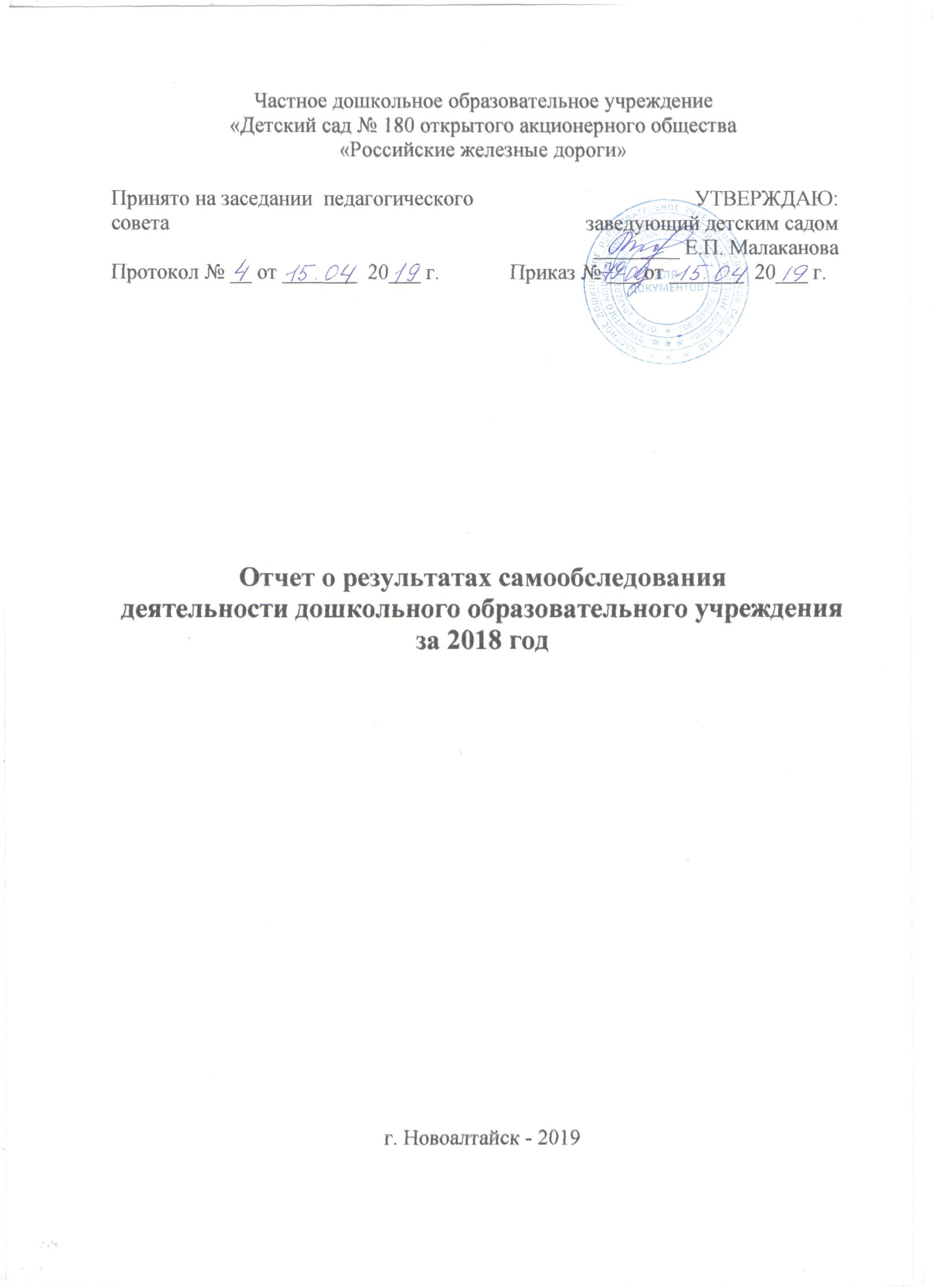 Отчет сформирован в соответствии с пунктом 3 части 2 статьи 29 Федерального закона от 29 декабря 2012 г. № 273-ФЗ «Об образовании в Российской Федерации» (Собрание законодательства Российской Федерации, 2012, № 53, ст. 7598; 2013, № 19, ст. 2326; № 23, ст. 2878; № 30, ст. 4036; № 48, ст. 6165) и подпунктом 5.2.15 Положения о Министерстве образования и науки Российской Федерации, утвержденного постановлением Правительства Российской Федерации от 3 июня 2013 г. № 466 (Собрание законодательства Российской Федерации, 2013, № 23, ст. 2923; № 33, ст. 4386; № 37, ст. 4702), приказом Министерства образования и науки РФ от 10 декабря 2013 г. №1324, Об утверждении показателей деятельности образовательной организации, подлежащей самообследованию. Краткий анализ показателей из таблицыЧастное дошкольное образовательное учреждение «Детский сад №180 открытого акционерного общества «Российские железные дороги» функционирует с 1989 года. В 2018 году в ДОУ функционирует 11 групп, из них 1 группа раннего возраста, 10 групп дошкольного возраста.Контингент воспитанниковНа конец 2018 года детский сад посещает 280 детей (с 2 до 3 лет – 20 детей, с 3 до 7лет – 260 детей), из них: численность воспитанников с ОВЗ составляет 1,42 % (4 ребенка).Для обеспечения качества и доступности дошкольного образования работает сайт http://дс180ржд.рф//, осуществлен доступ  к  сети Интернет.  Приоритеты педагогической деятельностиЦель и задачи деятельности детского сада на 2017 – 2018 учебный год. Цель образовательной деятельности:  создание условий для развития дошкольника и овладение им необходимым уровнем социокультурной компетентности на основе формируемых начальных компетенций: познавательной, коммуникативной,    ценностно-смысловой, социокультурной в условиях реализации ФГОС ДО.  Задачи:Создать условия  для  развития начальных компетенций у дошкольников: познавательной, коммуникативной,    ценностно-смысловой, социокультурной.Создать условия для развития кадрового потенциала в организации волонтерского дошкольного движения в детском саду и  внедрения в педагогический процесс технологии «Дети-волонтеры».Продолжить работу по созданию единого образовательного пространства «Детский сад – семья» используя традиционные  и инновационные  формы взаимодействия. Продолжить работу по созданию условий для сохранения и укрепления психического и физического здоровья  воспитанников, формировать у детей представление о здоровом образе  жизни  и основах безопасности жизнедеятельности. 1. Оценка образовательной деятельности ДОО (содержание и качество подготовки воспитанников, организация учебного процесса)Планируя и осуществляя образовательный процесс, педагогический коллектив опирается на нормативные документы:Федеральный закон от 29.12.2012 г. № 273-ФЗ «Об образовании в РФ»Постановление Главного государственного санитарного врача РФ от
05.2013 г. № 26 «Об утверждении Сан ПиН 2.4.1.3049-13 «Санитарно-
эпидемиологические требования к устройству, содержанию и организации
режима работы дошкольных образовательных организацииПриказ Минобрнауки РФ от 17.10.2013 г. №1155 «Об утверждении федерального государственного образовательного стандарта дошкольного образования»  В  2017 – 2018 учебном году содержание образовательной деятельности в ДОУ определялось образовательной программой детского сада, разработанной в соответствии с ФГОС ДО с учетом основной общеобразовательной программы дошкольного образования «От рождения до школы» под редакцией Н.Е. Вераксы, Т.С. Комаровой, М.А. Васильевой. Ведущие цели программы - создание благоприятных условий для полноценного проживания ребенком дошкольного детства, формирование основ базовой культуры личности, всестороннее развитие психических и физических качеств в соответствии с возрастными и индивидуальными особенностями, подготовка к жизни в современном обществе, формирование предпосылок к учебной деятельности, обеспечение безопасности жизнедеятельности дошкольника, сопровождение родителей (законных представителей) в условиях стандартизации дошкольного образования.В  2018  году дети участвовали в конкурсах:В  по результатам мониторинга за 2018 год мы имеем следующие показатели:Группы здоровья:Анализ заболеваемости (в случаях):Итоги адаптации детей к ДОУ Результаты освоения детьми ООП ДОУ:Результатом осуществления образовательного процесса явилась качественная подготовка детей к обучению в школе.  Готовность дошкольника к обучению в школе характеризует достигнутый уровень психического развития до поступления в школу. Хорошие результаты достигнуты благодаря использованию в работе методов, способствующих развитию самостоятельности, познавательных интересов детей, созданию проблемно – поисковых ситуаций, использованию эффективных здоровьесберегающих технологий и обогащению развивающей предметно – пространственной среды.  Выполнение детьми программы осуществляется на хорошем уровне и в полном объеме.Уровень готовности детей подготовительных групп:Высокий – 21 %Средний – 79 %Ниже среднего – 0 %Индивидуальное сопровождение воспитанников в ДОУ планируется с учетом индивидуальных особенностей развития, состояния здоровья, способностей и интересов воспитанников. Также планируется индивидуальная работа с детьми, имеющими ограниченные возможности здоровья (ОВЗ) через  интеграцию деятельности всех педагогических работников, родителей. В дошкольном образовательном учреждении сформированы и  функционируют психолого-педагогическая служба, логопедическая служба, ПМПк. Результаты коррекционной работы  за 2018 годВывод: По результатам образовательной деятельности детский сад является стабильно-работающим дошкольным образовательным учреждением, подтверждением чему являются данные систематического анализа выполнения воспитанниками основных разделов программы.  Во всех группах созданы оптимальные условия для интеллектуального,  творческого  и физического  развития детей. Результаты педагогического анализа показывают преобладание детей средним и высоким уровнями развития, что говорит об эффективности педагогического процесса в ДОУ.Мониторинг образовательной деятельностиБыла проведена диагностика детей-выпускников двух подготовительных групп (5 группа - 29 детей, 10 группа - 29 ребенка) по диагностико-прогностическому скринингу предпосылок к школьному обучению Е.А. Екжановой. Диагностико-прогностический скрининг на начальных этапах обучения Е.А. Екжановой.Исследуемые функции:графомоторные навыки, умение осуществлять самоконтроль в процессе перцептивно-моторной деятельности;умение анализировать и ориентироваться на образец;сформированность звукового анализа;сформированность зрительно-пространственного восприятия;развитие мелкой моторики.Результаты диагностико-прогностический скрининг на начальных этапах обучения Е.А. ЕкжановойГрафомоторные навыки:Умение анализировать и ориентироваться на образец Сформированность звукового анализа   Сформированность зрительно-пространственного восприятияМелкая моторикаВсего обследовано 58 выпускников детского сада.Из них при обследовании предпосылок к школьному обучению выявлено:высокий уровень – 19 детей (33 %);стабильная середина – 35 детей (60 %);группа риска – 4 ребенка (7 %);низкий уровень – 0 детей (0 %).Выводы:  уровень предпосылок к школьному обучению соответствует норме и выше нормы, что говорит о нормальной и успешной деятельности педагогов детского сада в плане формирования предпосылок к школьному обучению.  Сильные стороны образовательной  деятельности:- Системное планирование образовательной деятельности.- Профессионализм педагогических кадров, повышение профессиональной компетентности педагогов через обучение на КПК и посещение мастер – классов, семинаров в ДОУ города, края, региона.- Обогащение РППС.- Методическое сопровождение образовательной деятельности.- Внедрение адаптированных образовательных программ (АОП для детей с тяжелыми нарушениями речи (с 5 до 7 лет).- Использование комплексно – тематического планирования образовательной деятельности.- Партнерские взаимоотношения с семьей.- Интеграция деятельности всех участников образовательных отношений.Аспекты, нуждающиеся в изменении.Повышение квалификационного  уровня педагогов. Использование современных, коррекционных образовательных технологий.Планирование и совершенствование  индивидуальных образовательных маршрутов.Совершенствование  образовательной среды для всех участников образовательного процесса (коррекционно-развивающая направленность РППС)Улучшение работы  психологической, логопедической службы ДОУ.2.Оценка системы управления ДОУОсновные направления кадровой политики (стратегия управленческой деятельности детского сада):1. Создание условий для повышения профессиональной компетентности педагогов (через курсы повышения квалификации, профессиональную переподготовку, аттестацию, обучение).2. Формирование мотивации педагогов к профессиональному росту и развитию (заинтересованность в педагогической деятельности, система морального и материального стимулирования, создание в ДОУ здоровой конкуренции среди педагогов и специалистов).3. Создание условий для самореализации педагогов в профессиональной деятельности (конкурсы  профессионального мастерства, авторские, методические разработки, творческие работы, карьерный рост, психологическая удовлетворенность результатами своей деятельности, через участие в инновационных проектах).4. Профилактика профессионального выгорания педагогов (через систему  тренингов).5. Обеспечение благоприятного психологического микроклимата в коллективе, управление конфликтами.Информационно-аналитическая деятельность является основным инструментом управления дошкольным учреждением, дает возможность координировать работу всех подразделений ДОУ.Сильные аспекты.Итогом работы за отчетный период можно считать следующие результаты деятельности:1. Учреждение успешно развивается в условиях конкурентного рынка образовательных услуг, удовлетворяя социальный заказ родителей – работников ОАО «РЖД».2. Методическая служба учреждения в настоящее время находится в режиме развития.3.  Формируются  необходимые профессиональные компетенции у педагогических работников учреждения для реализации задач инновационного развития.4.  На практике реализуется принцип личностно-ориентированного взаимодействия со всеми  участниками образовательного процесса.5.  Созданы условия для обеспечения включенности родительской общественности в организацию и планирование деятельности детского сада.6.   Сформирован круг социальных партнёров, хорошо отлажено взаимодействие, обеспечивающее широкий спектр возможностей для удовлетворения запросов заказчиков и реализации миссии детского сада.7.   Детский сад имеет гибкую, мобильную систему управления, способную ресурсно обеспечить конкурентоспособность и развитие учреждения в условиях современного быстро меняющегося мира на основе лучших профессиональных традиций и новых  педагогических технологий. Аспекты, требующие изменения.Акцентирование внимания на индивидуальном и групповом продвижении педагогов в педагогическом мастерстве, расширение движения наставничества.Развитие системы самоанализа работы как по ДОУ в целом, так и каждого педагога, и воспитанника.Постоянное совершенствование нормативной базы,  касающейся сопровождения детей с ОВЗ.Развитие профессионального мастерства педагогов по сопровождению детей с ОВЗ.3. Оценка качества кадрового обеспечения ДОУ      Педагогический коллектив ДОУ зарекомендовал себя как инициативный, творческий коллектив, умеющий найти индивидуальный подход к каждому ребенку, помочь раскрыть и развить его способности. Все это в комплексе дает хороший результат в организации педагогической деятельности и улучшении качества образования и воспитания дошкольников.               Штат укомплектован полностью.  Высшее образование имеют 93% педагогов, среднее профессиональное – 7 %, что позволяет сделать акцент на повышение качества воспитательно-образовательной работы. 	            В 2018 году процедуру аттестации прошли 4 человека: на высшую квалификационную категорию – 3 человек, на первую – 1. По сравнению с предыдущим годом количество педагогов с высшей квалификационной категорией увеличилось на 7%. Таким образом, на конец 2018 года количество педагогов с первой и высшей квалификационной категорией стало – 26 человек, что составляет 93% от общего количество педагогических работников дошкольного образовательного учреждения. Это свидетельствует о положительной динамике повышения квалификационного уровня педагогов. В 2019 учебном году процедуру аттестации планируют пройти 4 человек.Анализируя динамику показателей стажа педагогических кадров, можно сделать вывод, что педагогический коллектив представлен педагогами  до  5 лет – 7 %, свыше 30 лет – 11 %, основной состав педагогов – 82 % представлен педагогами со стажем педагогической работы в диапазоне выше  пяти лет и менее 30 лет.Одним из условий эффективности работы ДОУ является непрерывное повышение педагогами своего профессионального уровня и педагогического мастерства. Воспитатели и специалисты ДОУ регулярно повышают квалификацию на КПК, участвуют в работе семинаров, мастер-классов в дошкольных учреждениях города. 	За 2018 год курсы повышения квалификации в объеме 72 часа по разным тематикам прошли 17 человек. Таким образом, педагогический коллектив учреждения работоспособный, профессиональный, творческий, готовый поделиться опытом, профессиональным мастерством с коллегами  других дошкольных учреждений. Педагогический коллектив детского сада участвуют в профессиональных конкурсах, фестивалях, семинарах разного уровня.Вывод: Анализ соответствия кадрового обеспечения реализации ООП ДО требованиям, предъявляемым к укомплектованности кадрами, показал, что в дошкольном учреждении штатное расписание не имеет открытых вакансий, состав педагогических кадров соответствует виду детского учреждения.Сильные аспекты: Систематически педагоги повышают свою квалификацию через КПК,  электронную систему образования, вебинары, семинары  (у педагогов высокий уровень мотивации к самообразованию).  100% педагогов имеют профессиональное образование.  Аспекты, требующие изменения.1. Обучение педагогов особенностям работы с детьми с ОВЗ.2. Продолжение внедрения в образовательный процесс ДОУ современных образовательных технологий.3. Введение платных образовательных услуг.4. Насколько условия реализации образовательной программы ДОУ отвечают ФГОС дошкольного образования? (Оценка учебно-методического, библиотечно-информационного обеспечения, материально-технической базы)         Методический кабинет ДОУ укомплектован методической литературой по всем направлениям. Благодаря усилиям администрации и коллектива, в ДОУ создана база дидактических игр, методической литературы. Программно-методическое обеспечение педагогического процесса направлено на выполнение Федеральных государственных образовательных стандартов дошкольного образования, что связано с использованием программ и технологий, обеспечивающих гармоничное развитие ребёнка, ориентацию на удовлетворение социального заказа.В 2018 году осуществлялось обновление и пополнение учебно-методического комплекта к программе «От рождения до школы» под редакцией Н.Е.Вераксы, Т.С.Комаровой, М.А.Васильевой в соответствии с ФГОС ДО. Приобретены наглядно-дидактические пособия: серии («Мир в картинках», «Рассказы по картинкам», «Расскажите детям о..», плакаты («Правила безопасности», «Дорожные знаки. Сигналы светофора», «Правила безопасности на улице», «Правила безопасности дома», «Солнечная система», «Профессии», «Одежда», «Мебель», «Какие бывают магазины»), счетные материалы для детей от 3 лет «Учись считать!». В методическом кабинете созданы условия для возможности организации совместной деятельности педагогов. Информационное обеспечение образовательного процесса ДОУ включает:1. Детский сад оснащен технологическим оборудованием, техническими средствами обучения и оргтехникой. Программное обеспечение имеющихся компьютеров позволяет работать  воспитателям и специалистам, как в методическом кабинете, так и на рабочем месте, пользоваться Интернет ресурсами;2. С целью взаимодействия между участниками образовательного процесса (педагог, родители, дети), создан сайт ДОУ, на котором размещена информация, установленная законодательством РФ;3. С целью осуществления взаимодействия ДОУ с органами, осуществляющими управление в сфере образования, с другими учреждениями и организациями активно используется электронная почта, сайт учреждения.        Информационное обеспечение существенно облегчает процесс документооборота, делает образовательный процесс более содержательным, интересным, позволяет использовать современные формы организации взаимодействия педагога с детьми, родителями (законными представителями).В ДОУ созданы все необходимые условия для обеспечения безопасности воспитанников и сотрудников. Территория огорожена забором, здание оборудовано автоматической пожарной сигнализацией, видеонаблюдением, кнопкой тревожной сигнализации для экстренных вызовов, разработан паспорт безопасности детского сада № 180 ОАО «РЖД» и разработан «Мой безопасный маршрут».Обеспечение условий безопасности выполняется локальными нормативно-правовыми документами: приказами, инструкциями, положениями.В соответствии с требованиями действующего законодательства по охране труда с сотрудниками систематически проводятся разного вида инструктажи.  С воспитанниками детского сада проводятся инструктажи-беседы по технике безопасности, игры по охране здоровья и безопасности, направленные на воспитание у детей сознательного отношения к своему здоровью и жизни.  В уголке для родителей помещается информация о детских заболеваниях, мерах предупреждения, профилактических мероприятиях по детскому дорожно-транспортному и бытовому травматизму. Ежедневно ответственными лицами осуществляется контроль с целью своевременного устранения причин, несущих угрозу жизни и здоровью воспитанников и сотрудников.В 2018 году учреждение планомерно работало над укреплением материально-технической базы с целью охраны жизни и здоровья  детей и сотрудников.В дошкольном учреждении создана материально-техническая база для жизнеобеспечения и развития детей, ведется систематически работа по созданию развивающей предметно-пространственной среды. Здание детского сада светлое, имеется центральное отопление, вода, канализация, сантехническое оборудование в удовлетворительном состоянии. В детском саду имеются:групповые помещения - 11кабинет заведующего - 1методический кабинет - 1кабинет учителя - логопеда – 2кабинет педагога-психолога - 1музыкальный зал-1физкультурный зал - 1пищеблок - 1 прачечная - 1медицинский кабинет -1 изолятор - 1бухгалтерия-1спортивная площадка -1  игровые площадки на территории -11 теневые веранды – 11Все помещения эстетично оформлены. При создании развивающей предметно-пространственной среды воспитатели учитывают возрастные, индивидуальные особенности детей своей группы. Оборудованы групповые комнаты, включающие игровую, познавательную, обеденную зоны. На территории детского сада оформлены  клумбы и разбиты цветники, установлены оригинальные кованые фигуры. Сильные  аспекты.Оснащение групп имеет высокий процент выполнения нормативных требований (мебель, оборудование, учебные и наглядные пособия, литература). Систематическое обновление ресурсов обеспечивает их современность и необходимое качество в использовании. Приобретены  пособия, игры, игрушки, игровое развивающее оборудование, канцтовары, печатные издания.Приобретена методическая литература, наглядно – дидактические пособия.Нанесено покрытие (резиновая плитка) на уличную площадку для летнего досуга.Нанесено противоскользящее покрытие на  2 крыльца детского сада.Установлен козырек над крыльцом центрального входа.Установлен декоративный забор на 2 прогулочных участка.	Аспекты сопровождения и поддержки, нуждающиеся в изменении.Благоустройство территории (центральный вход в детский сад).Замена теневых навесов на 5-ти прогулочных участках.Введение дополнительных оздоровительных услуг (соляная пещера).Капитальный ремонт 2 групп.Ремонт ограждения с южной и восточной стороны.Установка видеокамер  в количестве 7 шт. Установка Автономной системы оповещения о теракте.Установка прожекторов на 2 входа.Приобретение оборудования для пищеблока (тестомес) и прачечной (гладильная доска для утюга с парогенератором). Ремонт наружных эвакуационных лестниц (5 шт.) Изготовление стенда по ГОЧС (в соответствии с требованиями МЧС). Ремонт одного лестничного пролета. Нанесение противоскользящего покрытия на крыльца детского сада.Улучшение условий для организации коррекционной работы с детьми с ОВЗ.Формирование и функционирование внутренней системы оценки качества образования в ДОО (через отношение к ДОО родителей (законных представителей) воспитанниковВ детском саду проводятся внешняя оценка образовательной деятельности (родителями) и внутренняя (мониторинг). Организация взаимодействия ДОУ с родителями строится на основе единой педагогической позиции, содержанием работы является: освещение событий, происходящих в детском саду (через сайт и журнал детского сада «ЛадушKIDS»), организация взаимодействия коллектива детского сада  родителей, сообщение о результатах проделанной работы и ее анализ, помощь в организации воспитания в семье. Для достижения просветительских, консультативных, коммуникативных целей используются такие формы и методы работы как родительские собрания, дни открытых дверей, мастер-классы, лекции, семинары-практикумы, психолого-педагогическое консультирование по вопросам воспитания и обучения детей. Организованы консультации для родителей кандидатом педагогических наук Давыдовой О.И. (АлтГПУ).Родители активно участвуют в социальных акциях: «Подари бумаге вторую жизнь» (сбор макулатуры), «Добрые крышечки» (сбор пластиковых крышек), «Вырасти цветок» и конкурсах: «Доброе сердце», «Новогодний сувенир».В марте 2018 года прошел II семейный фестиваль «Минута славы моей семьи», в нем приняли участие 12 семей; в мае прошла встреча детей и родителей с ветераном ВОВ; в декабре 10 семей приняли участие в VIII зимней спартакиаде «Папа, мама, я – спортивная семья».Результатом данной деятельности является удовлетворенность родителей (94% родителей высказывают положительное мнение о деятельности ДОУ – по результатам анкетирования и 100% положительные отзывы на сайте детского сада). Посещение родителями воспитанников родительских собраний и их участие в мероприятиях  ДОУ за последние два года остается стабильным. Выводы и рекомендации: исходя из имеющихся данных, можно сделать вывод, что работа ДОУ соответствует запросам родителей. Для сотрудничества с педагогами родители выбирают разнообразные активные формы работы (музыкальные и спортивные праздники, мероприятия совместно с родителями, конкурсы, выставки, открытые просмотры образовательной деятельности). Наиболее актуальны темы для собраний, выбранные родителями – это «Подготовка детей к школе», «Возрастные особенности детей», «Как воспитать здорового ребенка?», «Сотрудничество с педагогами в процессе воспитания детей» и т.д. целесообразно наметить на следующий учебный год.Цель контроля: оптимизация и координация работы всех структурных подразделений детского сада для обеспечения качества образовательного процесса.  В детском саду используются следующие  формы контроля:- различные виды мониторинга: управленческий, медицинский, педагогический,-  контроль состояния здоровья детей,- анкетирование родителей,            Вопросы контроля рассматриваются на общих собраниях работников, педагогических советах. С помощью тестов, анкет, бесед изучается уровень педагогической компетентности родителей, их взгляды на воспитание детей, их запросы, желания, потребность родителей в дополнительных образовательных услугах. Изучая уровень удовлетворенности родителей работой ДОУ корректируются направления сотрудничества с ними.В детском саду проводится анкетирование родителей с целью:- выявления удовлетворенности родителей образовательной работой;-  изучения отношения родителей к работе ДОУ;- выявление сильных и слабых сторон работы ДОУ.Результаты анкетирования родителей в 2018 году показали: все родители считают работу детского сада удовлетворительной, их полностью удовлетворяют условия образовательной работы, присмотра и ухода, режим пребывания ребенка в детском саду, питание. Анализ анкет показывает, что родителям больше всего нравится: уютная обстановка и доброжелательная атмосфера в ДОУ, микроклимат в группах, высокая компетентность воспитателей, отношение воспитателей и специалистов к детям, внешний вид групп, постоянно обновляющаяся материальная база, организация питания, мероприятия, безопасность и санитарные условия, поощрение достижений воспитанников. ДОУ активно привлекает родителей к социальным акциям, конкурсам, фестивалям, праздникам.           Внутренняя оценка осуществляется мониторингом, контрольными мероприятиями. С целью информирования родителей об организации образовательной деятельности в ДОУ оформлены информационные стенды, размещены публикации в журнале «ЛадушKids», образовательные и творческие проекты, работает сайт.Вывод: Система внутренней оценки качества образования функционирует в соответствии с требованиями действующего законодательства.Сильные аспекты.Открытость образовательной системы ДОУ.Взаимодействие  с родителями. Факторы: новые формы работы с родителями; личный контакт с каждым родителем. Связи с прочими учреждениями (ГИБДД, службой здравоохранения, пожарной охраной, КДЦ «Космос», предприятий железной дороги Алтайского региона и их профсоюзными организациями, Администрацией города Новоалтайска, МБУК г. Новоалтайска «Центральная городская библиотека имени Л.С. Мерзликина», санаторием-профилакторием «Алтай»).4. Возможность общения родителей с педагогами, специалистами, администрацией и получения консультацийАспекты, нуждающиеся в изменении.Индивидуальное сопровождение и комплексная коррекционная помощь детям  с особыми образовательными потребностям. Применение новых форм работы с детьми с привлечением психологов, родителей, других организаций. Выстраивание более эффективного взаимодействия между всеми участниками образовательного процесса.Анализ деятельности детского сада за 2018 год выявил успешные показатели в деятельности ДОУ•	Учреждение функционирует в режиме развития.•	Хороший уровень освоения детьми программы. •	В ДОУ сложился перспективный, творческий коллектив сотрудников, имеющих потенциал к профессиональному развитию.Заключение.        В ДОУ созданы благоприятные условия для всестороннего развития личности воспитанников. Педагогический процесс обеспечен разнообразным наглядным и дидактическим материалом, методическими пособиями и разработками. Образовательный стандарт и федеральные государственные требования к выполнению основной образовательной программы дошкольного образования выполняются. Перспективы развития ДОУ:Обеспечение психолого-педагогической поддержки семьи и повышение компетентности родителей (законных представителей) с использованием технологии. Обеспечение психологической готовности к школе детей с разными стартовыми возможностями. Повышение профессионального уровня педагогов для сопровождения детей с ОВЗ.Продолжать реализовывать проекты детского сада: «Дорогою добра», «Путешествие в мир здоровья» и др. Продолжать развивать традиции детского сада: встреча детей с подарками в праздничные дни 1 сентября и 1 июня, встреча выпускников, проведение зимней спартакиады «Папа, мама, я – спортивная семья», проведение фестиваля «Минута славы моей семьи», поздравление педагогов с прохождением аттестации. Продолжать выпуск журнала «ЛадушKIDS».Введение дополнительных образовательных услуг:образовательная робототехника,ментальная арифметика,хореография,английский язык,футбол.Введение дополнительных оздоровительных услуг (соляная пещера).Благоустройство территории. Приобретение оборудования для пищеблока и прачечной.Наименование городского поселения, округа, муниципального районаг. НовоалтайскПолное наименование дошкольной образовательной организации – юридического лицаЧастное дошкольное образовательное учреждение  «Детский сад № 180 открытого акционерного общества «Российские железные дроги»Полный юридический адрес дошкольной образовательной организации658087, Алтайский край, г. Новоалтайск, ул. Красногвардейская, д.22.Контакты ДОО: телефон,     Е-mail, сайтТелефон (838532) 32088 E-mail dou180@mail.ru. Сайт http://дс180ржд.рф// Руководитель ДОО: ФИО полностью, контактыМалаканова Елена Павловна 83853232088№ п/пПоказателиПоказателиЗначение показателейФакт1. Образовательная деятельностьОбразовательная деятельностьОбразовательная деятельностьОбразовательная деятельность1.1.Общая численность воспитанников, осваивающих образовательную программу дошкольного образования, в том числе:Общая численность воспитанников, осваивающих образовательную программу дошкольного образования, в том числе:человек2801.1.1.В режиме полного дня (8-12 часов)В режиме полного дня (8-12 часов)человек2801.1.2.В режиме кратковременного пребывания (3-5 часов)В режиме кратковременного пребывания (3-5 часов)человек01.1.3.В семейной дошкольной группеВ семейной дошкольной группечеловек01.1.4.В форме семейного образования с психолого-педагогическим сопровождением на базе дошкольной образовательной организацииВ форме семейного образования с психолого-педагогическим сопровождением на базе дошкольной образовательной организациичеловек01.2.Общая численность воспитанников в возрасте до 3 летОбщая численность воспитанников в возрасте до 3 летчеловек201.3.Общая численность воспитанников в возрасте от 3 до 8 летОбщая численность воспитанников в возрасте от 3 до 8 летчеловек2601.4.Численность/удельный вес численности воспитанников в общей численности воспитанников, получающих услуги присмотра и ухода:Численность/удельный вес численности воспитанников в общей численности воспитанников, получающих услуги присмотра и ухода:человек / %280/100%1.4.1.В режиме полного дня (8-12 часов)В режиме полного дня (8-12 часов)человек / %280/100%1.4.2.В режиме продленного дня (12-14 часов)В режиме продленного дня (12-14 часов)человек / %0 %1.4.3.В режиме круглосуточного пребыванияВ режиме круглосуточного пребываниячеловек / %0%1.5.Численность/удельный вес численности воспитанников с ограниченными возможностями здоровья в общей численности воспитанников, получающих услуги:Численность/удельный вес численности воспитанников с ограниченными возможностями здоровья в общей численности воспитанников, получающих услуги:человек / %1,42 % (4 ребенка)1.5.1.По коррекции недостатков в физическом и (или) психическом развитииПо коррекции недостатков в физическом и (или) психическом развитиичеловек / %0/0%1.5.2.По освоению образовательной программы дошкольного образованияПо освоению образовательной программы дошкольного образованиячеловек / %1,42 % (4 ребенка)1.5.3.По присмотру и уходуПо присмотру и уходучеловек / %0/ 0%1.6.Средний показатель пропущенных дней при посещении дошкольной образовательной организации по болезни на одного воспитанникаСредний показатель пропущенных дней при посещении дошкольной образовательной организации по болезни на одного воспитанникадень6 дней1.7.Общая численность педагогических работников, в том числе:Общая численность педагогических работников, в том числе:человек281.7.1.Численность/удельный вес численности педагогических работников, имеющих высшее образованиеЧисленность/удельный вес численности педагогических работников, имеющих высшее образованиечеловек / %26/93%1.7.2.Численность/удельный вес численности педагогических работников, имеющих высшее образование педагогической направленности (профиля)Численность/удельный вес численности педагогических работников, имеющих высшее образование педагогической направленности (профиля)человек / %26/93 %1.7.3.Численность/удельный вес численности педагогических работников, имеющих среднее профессиональное образованиеЧисленность/удельный вес численности педагогических работников, имеющих среднее профессиональное образованиечеловек / %2 /7%1.7.4.Численность/удельный вес численности педагогических работников, имеющих среднее профессиональное образование педагогической направленности (профиля)Численность/удельный вес численности педагогических работников, имеющих среднее профессиональное образование педагогической направленности (профиля)человек / %2/7 %1.8.Численность/удельный вес численности педагогических работников, которым по результатам аттестации присвоена квалификационная категория, в общей численности педагогических работников, в том числе:Численность/удельный вес численности педагогических работников, которым по результатам аттестации присвоена квалификационная категория, в общей численности педагогических работников, в том числе:человек / %25/ 89%1.8.1.ВысшаяВысшаячеловек / %17 /60%1.8.2.ПерваяПерваячеловек / %8 /29%1.9.Численность/удельный вес численности педагогических работников в общей численности педагогических работников, педагогический стаж работы которых составляет:Численность/удельный вес численности педагогических работников в общей численности педагогических работников, педагогический стаж работы которых составляет:человек / %1.9.1.До 5 летДо 5 летчеловек / %2 /7%1.9.2.Свыше 30 летСвыше 30 летчеловек / %3 /11%1.10.Численность/удельный вес численности педагогических работников в общей численности педагогических работников в возрасте до 30 летЧисленность/удельный вес численности педагогических работников в общей численности педагогических работников в возрасте до 30 летчеловек / %0 /0 %1.11.Численность/удельный вес численности педагогических работников в общей численности педагогических работников в возрасте от 55 летЧисленность/удельный вес численности педагогических работников в общей численности педагогических работников в возрасте от 55 летчеловек / %1 /3 %1.12.Численность/удельный вес численности педагогических и административно-хозяйственных работников, прошедших за последние 5 лет повышение квалификации/профессиональную переподготовку по профилю педагогической деятельности или иной осуществляемой в образовательной организации деятельности, в общей численности педагогических и административно-хозяйственных работниковЧисленность/удельный вес численности педагогических и административно-хозяйственных работников, прошедших за последние 5 лет повышение квалификации/профессиональную переподготовку по профилю педагогической деятельности или иной осуществляемой в образовательной организации деятельности, в общей численности педагогических и административно-хозяйственных работниковчеловек / %30 / 97%1.13.Численность/удельный вес численности педагогических и административно-хозяйственных работников, прошедших повышение квалификации по применению в образовательном процессе федеральных государственных образовательных стандартов в общей численности педагогических и административно-хозяйственных работниковЧисленность/удельный вес численности педагогических и административно-хозяйственных работников, прошедших повышение квалификации по применению в образовательном процессе федеральных государственных образовательных стандартов в общей численности педагогических и административно-хозяйственных работниковчеловек / %30 /97%1.14.Соотношение «педагогический работник/воспитанник» в дошкольной образовательной организацииСоотношение «педагогический работник/воспитанник» в дошкольной образовательной организациичеловек / человек1/101.15.Наличие в образовательной организации следующих педагогических работников:Наличие в образовательной организации следующих педагогических работников:да/нет1.15.1.Музыкального руководителяМузыкального руководителяда/нетДа1.15.2.Инструктора по физической культуреИнструктора по физической культуреда/нетДа1.15.3.Учителя-логопедаУчителя-логопедада/нетДа1.15.4.ЛогопедаЛогопедада/нетНет1.15.5.Учителя- дефектологаУчителя- дефектологада/нетНет1.15.6.Педагога-психологаПедагога-психологада/нетДа2. ИнфраструктураИнфраструктураИнфраструктураИнфраструктура2.1.Общая площадь помещений, в которых осуществляется образовательная деятельность, в расчете на одного воспитанникакв.мкв.м1185,3 м2(4,23 м2 на одного ребенка)2.2.Площадь помещений для организации дополнительных видов деятельности воспитанниковкв.мкв.м02.3.Наличие физкультурного залада/нетда/нетДа2.4.Наличие музыкального залада/нетда/нетДа2.5.Наличие прогулочных площадок, обеспечивающих физическую активность и разнообразную игровую деятельность воспитанников на прогулкеда/нетда/нетДа№  группы Направленность группыВозраст детей№ 2общеобразовательнаяс 2 до 3 лет№ 1общеобразовательнаяс 3 до 4 лет№ 3общеобразовательнаяс 4 до 5 лет№ 5общеобразовательнаяс 4 до 5 лет№ 10общеобразовательнаяс 4 до 5 лет№ 6общеобразовательнаяс 5 до 6 лет№ 7общеобразовательнаяс 5 до 6 лет№ 11общеобразовательнаяс 5 до 6 лет№ 4общеобразовательнаяс 6 до 7 лет№ 8общеобразовательнаяс 6 до 7 лет№ 9общеобразовательнаяс 6 до 7 летНаименование конкурсаУровеньКоличество участниковРезультат участияКонкурс чтецов «А у нас на Алтае…»Муниципальный3 ребенкаДиплом III степени в номинации «Ты один у меня, мой земной уголок…»;2 грамоты за участиеКонкурс рисунков «По страницам русских сказок»Муниципальный2 ребенкаДиплом I степени в номинации «Я сам, я сама 4 года»;Диплом III степени в номинации «Я сам, я сама 5 лет»Международный детский творческий конкурс  «СНЕГОВиКо»Международный15 детей3 диплома лауреата за победу в номинации «Декоративно-прикладное искусство» в возрастной категории дети 3-4 года;диплом лауреата за победу в номинации «Аппликация» в возрастной категории 3-4 года;11 сертификатов за участиеВсероссийский детский конкурс «Наша Эра экологии» Федеральный1 ребенокДиплом I степени в номинации «Социальный проект»Всероссийский творческий конкурс  «Масленица золотая, гостья дорогая!»Федеральный9 детейДиплом I степени;8 сертификатов участникаГородской детский музыкальный фестиваль «Дорогою добра», посвященный творчеству композитора А.Я. БерляковаМуниципальныйДетский коллектив (8 детей)Диплом лауреатаФестиваль «Дорогой творчества к вершинам мастерства», посвященного 15-летней годовщине со дня основания ОАО «РЖД»РегиональныйВоспитанники ДОУ (10 детей)Диплом лауреатаВсероссийский конкурс декоративно-прикладного творчества «Подарок к 8 марта»Федеральный1 ребенокДиплом лауреата II степениМеждународная научно-практическая конференция младших школьников «Мир глазами детей»Федеральный1 ребенокДиплом победителя I степениКонкурс рисунков «Безопасная железная дорога»Региональный6 детейГрамоты за участиеУчебный год1 группа2 группа3 группа4 группаДети инвалиды2018 - 2019учебный год492283002017-2018 учебный год48229300Календарный годОРВИ АнгинаПневмонияБронхитИнфекционные болезниПрочая соматикаВсего по ДОУ2018 год54032766 (ветряная оспа)406582017 год556531925 (ветряная оспа)55663Степень адаптацииЛегкая степень Средняя Тяжелая2017-2018 учебный год44402016-2017 учебный год26151Образовательные областиФизическоеразвитиеСоциально - коммуникативное развитиеРечевоеразвитиеПознавательноеразвитиеХудожественно-эстетическоеразвитиеВыполнение программы в %91%94%91%89%94%Логопедический пунктЛогопедический пунктЛогопедический пунктЛогопедический пунктвозрастКол-воРечь корригирована до границ возрастной нормыЗначительное
улучшение5 – 6 лет4520256 -7 лет403010Уровни5 группа 10 группа              Все дети%Высокий уровень 9101933 Стабильная середина 16183460Группа риска2247Низкий уровень0000Уровни5 группа10 группаВсе дети%Высокий уровень 12122442 Стабильная середина 781530Группа риска641019Низкий уровень3259Уровни5 группа10 группаВсе дети%Высокий уровень 19183764 Стабильная середина 1151628Группа риска1151628Низкий уровень4378Уровни5 группа10 группаВсе дети%Высокий уровень 54916 Стабильная середина 17163358Группа риска781526Низкий уровень0000Уровни5 группа10 группаВсе дети%Высокий уровень 25224781 Стабильная середина 25224781Группа риска651119Низкий уровень0000Наименование конкурса (семинара, фестиваля)УровеньКоличество участниковРезультат участияВсероссийский конкурс «Наша Эра экологии»  Федеральный1 воспитательБлагодарственное письмо от председателя правления Общественного движения «ERAECO»г. Москва. Всероссийский конкурс «Масленица золотая, гостья дорогая!»Федеральный5 воспитателейДиплом победителя I степени в номинации «Видеоматериал»; Диплом победителя I степени в номинации «Сценарий развлечения»;Диплом победителя I степени в номинации «Разработка внеклассного мероприятия»;2 сертификата куратора;Муниципальный конкурс информационных материалов (буклетов)Муниципальный1 воспитательДиплом ПризераII международный фестиваль педагогического мастерства «Делюсь опытом» Международный2 учителя-логопеда, 1 воспитатель, заместитель заведующего по УВР4 свидетельства, подтверждающих участие, публикация научно-методических работ в сборникеУчастие в дорожном конкурсе мультимедийных презентаций «Сотрудничество с семьями воспитанников» РегиональныйИнструктор по физической культуреДиплом за III место Практический семинар по теме «Развитие коммуникативно-речевых компетенций в ракурсе профессионального содружества специалистов: социальная природа ролевой игры ребенка»РегиональныйУчителя-логопеды, музыкальный руководитель, заведующийСертификат участникаОбучающий семинар «Игровое пространство музыки. Система музыкального воспитания Карла Орфа – обучение в действии» (объем 6 часов)Региональный1 воспитатель, заместитель заведующего по УВРСертификат участникаМуниципальный форум «Педагог: идеи, опыт, практика»Муниципальный2 учителя-логопеда, 4 воспитателяСертификат за участиеПрактический семинар «Создание и обновление предметно-пространственной развивающей среды в подготовительных группах детского сада. Индивидуальные  способности и социализация детей»Региональный10 воспитателей, 2 учителя-логопеда, заведующий, заместитель заведующего по УВРСертификат участникаКонкурс среди дошкольных образовательных учреждений ОАО «РЖД» «Детский сад года ОАО «РЖД»ФедеральныйКоллектив ДОУДиплом II степениВсероссийский конкурс «Лучшая дошкольная образовательная организация – 2018»ФедеральныйКоллектив ДОУДиплом лауреатаКраевой конкурс «Лучший социально ответственный работодатель года»РегиональныйКоллектив ДОУДиплом за3 место в номинации «За развитие социального партнерства в организациях непроизводственной сферы»РегиональныйКоллектив ДОУБлагодарственное письмо заместителя начальника железной дороги по Алтайскому территориальному управлению за профессионализм, активное участие и весомый вклад в реализацию волонтерских проектов, проводимых в Алтайском регионеРегиональныйКоллектив ДОУБлагодарность АРОО «Мать и дитя» и МБФ «Мишенька» за активное участие в реализации благотворительного проекта «Я помогаю детям!» в помощь детям с онкологическими заболеваниями